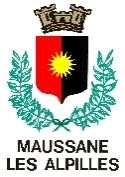 OPERATION « J’APPRENDS A NAGER A MAUSSANE-LES-ALPILLES »FEUILLE D’INSCRIPTION 2022NOM et PRENOM de l'enfant……………………………………………………………………………………………………………………………………………………………Date	&	Lieu de naissance………………/…………./……………	……………………………………………………………………………….Nom et prénom des parents…………………………………………………………………………………………………………………………………………………………….Adresse des parents…………………………………………………………………………………………………………………………………………………………….……………………………………………………………………………………………………………………………………………………………. Numéro de téléphone…………………………………………………………………………………………………………………………………………………………….Adresse email des parents…………………………………………………………………………………………………………………………………………………………….  Je certifie que mon enfant ne sait pas nager.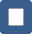   J'ai bien noté que les rendez-vous seront pris directement en relation avec les maitres-nageurs à leur initiative.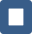   J'ai bien noté qu'une caution de 10 € me sera réclamée par le Maitre-nageur lors de la première séance et qu'elle me sera restituée au terme des 5 séances dans la mesure où mon enfant n'aura pas été absent.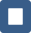 Signature des responsables légaux